وزارة التعليم العالي والبحث العلميجامعة الشهيد حمة لخضر الوادي كلية علوم الطبيعة والحياة              سنة أولى ماستر التنوع الحيوي وفيزيولوجيا النبات                    دروس الاعمال التطبيقية  3 في تغذية النبات طريقة عمل مستخلص التربة :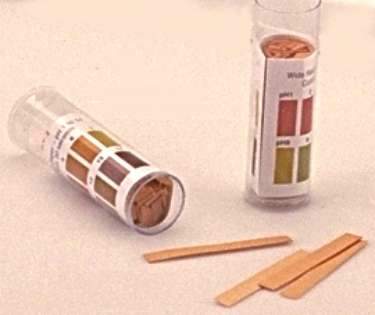 يحضر بنسبة  1تربة  : 5ماء مقطر مثلاً :نأخذ 40 جرام تربة مجففة في الهواء ومنخولة : 200سم3 ماء مقطر. الخطوات :1/ نزن 40 جم من التربة الجافة في دورق مخروطي سعته 250سم3 ونضيف إليها 200سم3 من الماء المقطر ونحكم سداد الدورق ونبدأ برج الخليط بشدة لمدة ربع ساعة .2/ نرشح الخليط بعد ذلك خلال القمع مستعملاً ورق الترشيح المناسب لنحصل على راشح بدون شوائب .3/ ننقل الراشح الى دورق عياري سعته 200 الى 250 سم3 ونكمل الحجم حتى العلامة بالماء القطر.ملاحظة :محلول التربة غير ماء التربة وذلك لأن المحلول عبارة عن ماء التربة مذابا فيه كل المواد و العناصر الصلبة ]الأملاح,... [ والسائلة ]الأحماض[ والغازية  co2 ],o2,.... [ ومن ثم نبات محلول التربة يعتبر أحد خواصها الكيميائية أما ماء التربة فيعتبر أحد خواصها الطبيعية أو الفيزيقية  ولا يمكن للنبات الحصول على هذه العناصر ]أي امتصاصها [ إلا وهي مذابة في ماء التربة وتكون كميتها ليست بالقليل ولا بالكثير فالزيادة تضر كثير بالنباتات كما لا تكون التربة خصبه إذا قلت منها كميات هذه العناصر عن المطلوب لحياة النبات.تقدير الرقم الهيدروجينى وتفاعل التربة:الأدوات المطلوبــــــــــــــة:مستخلص تربة (يمكن استخدام المستخلص السابق تحضيره فى التجربة السابقة) - ورق قياس درجة تركيز أيون الهيدروجين PH- Paper   أوجها قياس PH .خطوات العمـــــــــــــــــل: استخدام جزء من مستخلص التربة وأغمس فيه جزء من ورق قياس تركيز أيون الهيدروجين واستخدام جفت حتى لا يؤثر اليد على القراءة الناتجة . 2- قارن للون الناتج بعد    دقيقة مع الألوان الموجودة على العلبة ورق قياس تركيز أيون الهيدروجين وحدد قيمة تفاعل التربة من الأرقام المسجلة على كل لون .3- يمكن استخدام جهاز قياس تركيز أيون الهيدروجين باستخدام جزء من مستخلص التربة يوضع فى كأس صغير ثم يوضع فيه الالكترود الخاص بالجهاز .4- دون القراءة الواضحة على شاشة الجهاز لأنها تمثل قيمة تركيز أيون الهيدروجين بدقة .• خذ بعد ذلك كمية من المحلول المراد تقدير الاس الهيدروجيني له بواسطة بيكر نظيف وجاف.
• ضع الالكترود في المحلول واوصل التيار الكهربائي لبضع دقائق ثم دون قراءة الجهاز بعد استقرار المؤشر.2-الطريقة الكهربائية هي اكثر الطرق المتبعة دقة باستخدام جهازpHmeterوالذي يعتمد على قياس الجهد الكهربائي بين طرفين كهربيين يوجدان داخل قطب زجاجي وهو الجزء الحساس في الجهاز.طريقة العمل :-1-يشغل الجهازوتظبط قراءتة باستخدام المحاليل القياسية ذات ارقام (4,7,10)عند درجة حرارة 25°م2-يغسل قطب الجهاز بالماء المقطر ويجفف ثم يغمس القطب الزجاجي دقيقية او دقيقتين في مستخلص التربة وينتظر حتى تستقر قراءة الجهاز ثم تسجل القراءة التي تعبر عن حموضةالمستخلص.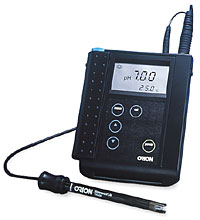 أولاً : تقدير الأنيونات الذائبة :1-  تقدير الكربونات والبيكربونات الذائبة :الكواشف المستخدمة :دليل الفينول فيثالين  0.25% مذاب فى كحول إيثيل  65%دليل الميثيل أورانج  0.5 % مذاب فى ماء مقطرحامض هيدروكلوريك   0.01 عيارىأسس التقدير :يعتمد التقدير على معايرة بسيطة باستخدام حامض معلوم القوة فى وجود دليل الفينول فيثالين Phenolphthalein  لتقدير الكربونات، ثم فى وجود دليل الميثيل أورانج Methyl orange  لتقدير البيكربونات. فعند معايرة مخلوط من الكربونات والبيكربونات بحمض هيدروكلوريك قياسى، تحدث التفاعلات الآتية :Na2CO3 + HCl   Na Cl + Na HCO3                      phenolphthalein ويلاحظ اللون إذا كان عديم اللون أو إذا كان وردى مع دليل NaHCO3 + HCl  NaCl + CO2 + H2O           Methyl Orange أصفرمع دليل    ويلاحظ اللون إذا كان أحمر أو بصلىأو إذا كان اللونطريقة العمل :يؤخذ 5 مل من المستخلص فى دورق مخروطى ، ويضاف لها 2-3 نقط من دليل الفينول فيثالين ثم يعاير بحامض الهيدروكلوريك حتى يختفى اللون البنفسجى أو الوردى (نقطة نهاية (penolphthalein. هذه النقطة تعنى معادلة الكربونات وتحويلها إلى بيكربونات وفى هذه الحالة يسجل حجم الحامض اللازم للتعادل ( ح1 مل) يضاف قطرة أو إثنين من دليل الميثيل أورانج إلى المحلول عديم اللون (بعد معايرة الكربونات)، ثم إستمر فى التنقيط مرة آخرى بحامض الهيدروكلوريك  0.01 ع حتى يتحول لون الدليل إلى اللون الأحمر أو البصلى، الذى يدل على إستكمال عملية التعادل للبيكربونات الناتجة من العملية الأولى والبيكربونات الموجودة أصلاً إلى ملح متعادل ( ح مل).الحسابات :تركيز الكربونات الذائبة بالملليمكافىء / لتر = 2ح1×عيارية الحامض × 1000                                                        الحجم المأخوذ للتقديرتركيز الكربونات بـ ppm  = تركيز الكربونات بالملليمكافىء / لتر × 30تركيز الكربونات كنسبة مئوية فى المحلول = تركيز الكربونات بـ ppm                                                               10000تركيز الكربونات كنسبة مئوية فى التربة = تركيز الكربونات كنسبة مئوية فى المحلول X                                             X    S.P أو مقلوب التخفيف.	                                                           100  تركيز البيكربونات بالملليمكافىء /لتر = (ح-2ح1) × عيارية الحامض × 1000						   الحجم المأخوذ للتقديرتركيز البيكربونات بـ ppm  = تركيز البيكربونات بالملليمكافىء / لتر × 61 تركيز البيكربونات كنسبة مئوية فى المحلول = تركيز البيكربونات بـ ppm                                                                 10000تركيز البيكربونات كنسبة مئوية فى التربة = تركيز البيكربونات كنسبة مئوية فى المحلول X                   X   ٍSP أو مقلوب التخفيف.                                  100تعيين نسبة الكلوريدات في محلول التربةالأدوات المطلوبة :سحاحة – ماصة 10 سم – دورق مخروطي سعة 250 سم – نترات فضة 5‚35 / 1ع – دليل كرومات البوتاسيوم – ماء مقطر للغسيل .طريقة العمل :1-يتم أخذ 10 مل من محلول التربة (5:1) بواسطة ماصة ويوضع في دورق مخروطي .2- نضيف 1 سم من دليل كرومات البوتاسيوم .3- نعاير مع محلول نترات الفضة 5‚35/ 1 ع حتى بداية ظهور اللون الأحمر لكرومات الفضة .4- تكرر العملية 3 مرات ونأخذ متوسط حجم نترات الفضة من السحاحة وليكن ح .Nacl +Ag No₃ Agcl +NaNo₃ نترات فضة +كلوريد صوديم نترات الصوديوم + كلوريد فضة   كرومات الفضة  +  نترات البوتاسيوم نترات الفضة + كرومات البوتاسيوم                                     راسب بني محمركيفية اشتقاق الكلوريدات ال 1 ع نترات الفضة = الوزن المكافئ للكلوريدات = 35.51سم . 1 ع نترات الفضة = 1سم ، 1 ع نترات الفضة =   ع اسم  =       =    النسبة المئوية لأملاح الكلو ريدات ==              =تعيين المادة العضوية بطرقة الحرق الأدوات المطلوبة :- جفنه صيني  - لهب بنزن  - ميزان - تربه جافه في الفرن خطوات العمل:  1- تجمع عينة التربة من الخمسة سنتيمتر الأولى من الأرض بعد إزاحة الأوراق النباتية .2- تجفف التربة في فرن كهربائي عند درجة 105 م° .3- توزن جفنة جافة نظيفة وليكن وزنها و1 .4- توضع كمية من التربة الجافة في الفرن في الجفنة ويعاد وزنها وليكن و2 .5- نحسب وزن التربة الجافة في الفرن ويساوي و2 – و1 = و3 6- نسخن الجفنة بإستعمال لهب بنزن ونستمر في التسخين إلى أن يتحول لون التربة إلى اللون البني المحمر 7- تبرد الجفنة في المجفف ويعاد وزنها وليكن و4 . 100  100  =